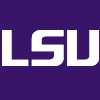 		Case History: NeuropathologiesMedical:Health:Psycho-Social StatusPresent Behavior (Affective) State: Name:Age:Age:Sex:Date of Evaluation:Date of Birth:Date of Birth:Address:Spouse’s Name:Phone:Referred by:Examiner:CI:CI:Who is presently caring for client:Who is presently caring for client:Who is presently caring for client:Name of closest relative:Name of closest relative:Name of closest relative:Address:Address:Address:Phone:Phone:Phone:Other Medical Specialists:Other Medical Specialists:Other Medical Specialists:Assistive Services (medical, educational, OT, PT):Assistive Services (medical, educational, OT, PT):Assistive Services (medical, educational, OT, PT):Describe problems:Describe problems:Describe problems:Describe problems:Describe problems:Describe problems:Describe problems:Past history of medication and illness?When was the problem first observed?What was the cause or related factors?What has been done about the condition to date?What changes have resulted since the illness?Describe the status of each item before and after the illness:Vision:Describe the status of each item before and after the illness:Hearing:Describe the status of each item before and after the illness:Locomotion:Describe the status of each item before and after the illness:Manual Dexterity:Describe the activities of daily livingSeizuresAny problems with the followingPtosis:Any problems with the followingDiplopia:Any problems with the followingPalate Movement:Any problems with the followingInitiating and Maintaining Phonation:Any problems with the followingTongue Movement:Any problems with the followingSwallowing:What is the status of client’s dentition at the present time?Does the client have a hemiparesis, hemianopsia?Describe educational experiences to the present date:Describe types of employment experiences to the present time:If employment status has changed since illness described, please discussDescribe general personality characteristics by indicating if there has been any change since the illnessDescribe leisure time activities and note if any changes in pattern of behavior have occurred sinceDescribe general behavior (fatigue, frustration, memory loss) since the illness and note if any changes have been observed:Is client aware that he/she has a problemCheck the findings present: Alert/CooperativeRegressive BehaviorRegressive BehaviorCheck the findings present: Emotional LabilityDepressionDepressionCheck the findings present: ConfusionAnxietyAnxietyCheck the findings present: Bizarre BehaviorSpatial DisorientationSpatial DisorientationCheck the findings present: Paranoid ReactionsOther: Has client changed handedness since onset of illness? If yes, explainDoes client appear to understand what is said to him/her?Does client appear to have difficulty expressing him/herself? If so, describeDoes client appear to have difficulty recalling names of familiar objects?Does client appear confused as to the use of familiar utensils?Does client appear to have difficulty recognizing objects?Does client appear confused? If so, describe:Does client appear depressed? If so, describe:Does client every laugh or cry when it is inappropriate for the situation?Does the client get angry and become uncooperative?Is it more difficult now for him/her to function in social situations? DescribeHow well has he/she adjusted to daily routines?Does he think in concrete terms (only relates to things seen, heard, or felt)?Are there automatic verbalizations (use of words or phrases in inappropriate situations)? DescribeDoes he/she appear to be alert to environmental changes?How quickly does he/she tire/and or lose interest?What is the family’s attitude toward the family?What personal needs does the client attend to?What types of duties is the client presently responsible for?Describe the client’s present speech, language, hearing status:How well does the client function in the following situations:VerbalUnderstanding conversation with more than one personUnderstanding conversation with more than one personHow well does the client function in the following situations:VerbalUnderstanding conversation with one personUnderstanding conversation with one personHow well does the client function in the following situations:VerbalUnderstanding usual questionsUnderstanding usual questionsHow well does the client function in the following situations:VerbalUnderstanding complex directionsUnderstanding complex directionsHow well does the client function in the following situations:VerbalUnderstanding simple directionsUnderstanding simple directionsHow well does the client function in the following situations:ReadingUnderstanding technical materialUnderstanding technical materialHow well does the client function in the following situations:ReadingUnderstanding general (pleasure) materialUnderstanding general (pleasure) materialHow well does the client function in the following situations:ReadingUnderstanding newspapersUnderstanding newspapersHow well does the client function in the following situations:ReadingUnderstanding messagesUnderstanding messagesHow well does the client function in the following situations:ReadingUnderstanding wordsUnderstanding wordsHow well does client communicate by speech (intelligibility, syntactically, complexity, available vocabulary)ConversationConversationHow well does client communicate by speech (intelligibility, syntactically, complexity, available vocabulary)Complex SentencesComplex SentencesHow well does client communicate by speech (intelligibility, syntactically, complexity, available vocabulary)Simple SentencesSimple SentencesHow well does client communicate by speech (intelligibility, syntactically, complexity, available vocabulary)Incomplete SentencesIncomplete SentencesHow well does client communicate by speech (intelligibility, syntactically, complexity, available vocabulary)WordsWordsHow well does client communicate by writing (vocabulary, structure, grammar, spelling)Complex messages:Complex messages:How well does client communicate by writing (vocabulary, structure, grammar, spelling)Words:Words:How well does client communicate by writing (vocabulary, structure, grammar, spelling)Using Pencil:Using Pencil:Other: